HRVATSKI POMORSKI MUZEJ SPLIT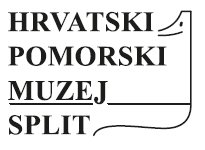 Glagoljaša 18, 21000 Split Centrala: tel. (+385) 21 347-346 / fax. (+385) 21 348-092Ravnatelj: tel.(+385) 21 684-474/mob. (+385) 91 500 4763 e-mail: hpms@hpms.hr http://www.hpms.hr/index.phpIBAN: HR5823400091110814861MB 01363263 / OIB 91912897567Ur. broj: ____ /2020Split, ______________2020. godine OPĆI ZAHTJEV  ZA PRISTUP INFORMACIJAMA Podnositelj zahtjeva: __________________________________________________________________________ (ime i prezime i adresa fizičke osobe/naziv i sjedište pravne osobe) __________________________________________________________________________ (telefon, mobitel, e-mail) Poštovani, Ovim putem molim slijedeće (navesti podatke koji su važni za prepoznavanje informacije): ______________________________________________________________________________________________________________________________________________________________________________________________________________________________________________________________________________________________________________________________________________________________ Upoznat/a sam s načinom i uvjetima uvida u muzejsku građu i muzejsku dokumentaciju prema Pravilniku o uvjetima i načinu uvida u muzejsku građu i muzejsku dokumentaciju Hrvatskog pomorskog muzeja Split.Obvezujem se da ću za korištene materijale navesti vlasništvo Hrvatskog pomorskog muzeja Split, te publicirane materijale u originalu ili presliku dostaviti knjižnici HPMS-a za potrebe hemeroteke.                                                                                      ______________________________                                                                                        (potpis podnositelja zahtjeva)